UČNI LISTŽabici narekuj pot do muhe s pomočjo navodil:          pojdi eno polje naprej          obrni se levo           obrni se desno           iztegni jezik in pojej muhoPazi, da ne pade v vodo (kvadratki modre barve).Program (navodilo):Pelji fantka do žoge in potem z njo do gola. Uporabi ukaze:          pojdi eno polje naprej          obrni se levo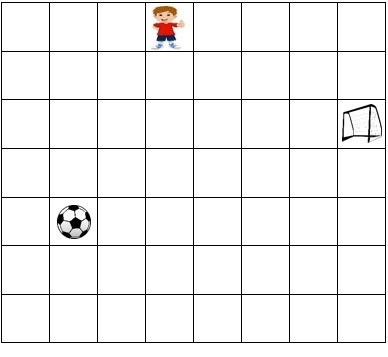            obrni se desno     primi žogo     spusti in brcni žogo                                                                                                                                                                                                                                                  Robotka kot smo v igrici pelji tako, da prižge vse žarnice.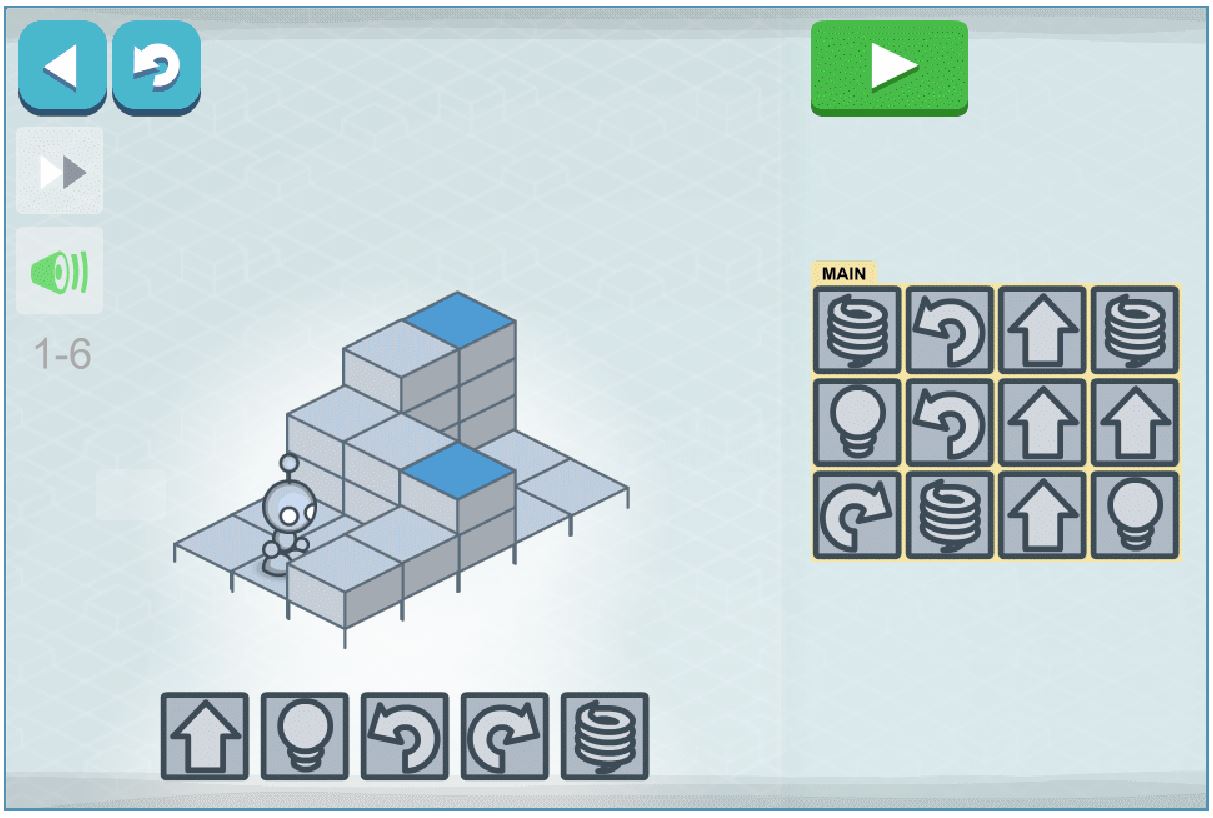 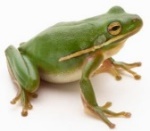 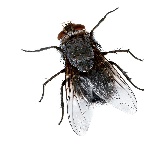 